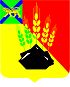 АДМИНИСТРАЦИЯ МИХАЙЛОВСКОГО МУНИЦИПАЛЬНОГО РАЙОНА ПОСТАНОВЛЕНИЕ 
_________________                           с. Михайловка                          № _________________О проведении торжественного мероприятия, посвящённого Дню местного самоуправленияВ соответствии с Федеральным законом от 06.10.2003 № 131-ФЗ «Об общих принципах организации местного самоуправления в РФ», Уставом Михайловского муниципального района, в целях реализации муниципальной программы «Патриотическое воспитание граждан Михайловского муниципального района на 2020-2022 годы», утвержденной постановлением администрации Михайловского муниципального района от 02.10.2019 № 855-па, администрация Михайловского муниципального районаПОСТАНОВЛЯЕТ: 1. Провести 21 апреля 2020 года в 14.00 в районном Доме культуры с. Михайловка торжественное мероприятие, посвящённое Дню местного самоуправления. 2. Отделу по культуре и молодежной политике управления культуры и внутренней политики (Рябенко А.Ю.), муниципальному межпоселенческому бюджетному учреждению культуры Михайловского муниципального района «Методическое культурно-информационное объединение» (Андрющенко М.С.) подготовить и провести торжественное мероприятие, посвящённое Дню местного самоуправления.3. Муниципальному казенному учреждению «Управление по организационно-техническому обеспечению деятельности администрации Михайловского муниципального района» (Горшков А.П.) разместить настоящее постановление на официальном сайте администрации Михайловского муниципального района в информационно-коммуникационной сети Интернет. 4. Контроль над исполнением данного постановления возложить на заместителя главы администрации муниципального района Саломай Е.А.Глава Михайловского муниципального района –Глава администрации района                                                       В.В. Архипов